Executive Office of Health and Human ServicesDepartment of Transitional AssistanceCHARLES D. BAKER	                                                                        MARYLOU SUDDERS          Governor	                                                                                                                                                                                       Secretary      	KARYN POLITO 		    AMY KERSHAW 	       Lieutenant Governor 		   Commissioner				   		NOTICE OF VIRTUAL MEETINGWhen it's time, join your Webex meeting here.Meeting number (access code): 171 640 1001Meeting password: PMqXE4qm3V2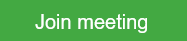 Tap to join from a mobile device (attendees only)+1-203-607-0564,,1716401001## US Toll+1-866-692-3580,,1716401001## US Toll FreeJoin by phone+1-203-607-0564 US Toll+1-866-692-3580 US Toll FreeGlobal call-in numbers  |  Toll-free calling restrictionsJoin from a video system or applicationDial 1716401001@statema.webex.comYou can also dial 173.243.2.68 and enter your meeting number.Join using Microsoft Lync or Microsoft Skype for BusinessDial 1716401001.statema@lync.webex.comIf you are a host, click here to view host information.Need help? Go to http://help.webex.com.Agenda (topics anticipated to be discussed):WelcomeDepartment of Transitional Assistance (DTA) Director Updates - Local and StatewideAdvisory Board Members’ Organization Information Sharing and UpdatesSuggestions for Agenda Topics for Next MeetingOpen Discussion/New business/Action ItemsAdjournmentName of committee, board, etc:Cape & Islands Advisory BoardDate of meeting:October 30, 2020Time:10  –  11:30 a.m.Virtual Meeting Platform: WebexJOIN WEBEX MEETING – * SEE INSTRUCTIONS BELOWHost:  Peter DanzellHost Contact Number: 508-862-6618